New Native Woods Award 2021Winner’s Prize: £1,000 What is it for?The competition is to reward new native woodland natural regeneration or planting where the exemplary use of silvicultural techniques, planning, practice and management are delivering high quality native woods.  Woodland Trust Scotland sponsors this award and donated a prestigious trophy that is awarded to the winning entry.There is also new for 2021, an optional extra Award you may enter for Climate Change related activities in addition to the New Native Woods Award.  Please refer to the Climate Change Champion Award information sheet, guidance and entry form at www.sfwa.co.uk. Who can enter?Entry is open to new native woodland projects anywhere in Scotland that must have at least five years minimum of growth and no more than 20 years’ growth i.e. if planted that happened in, or before, the 2015/16 planting season and no earlier than 2000/2001.  The area of new woodland created must be 1 hectare (2.5 acres) or more in size and predominantly of native species. The woodland may have been established by planting or natural regeneration on previously bare land or on land that has previously had tree cover of predominantly non-native species i.e. it has been converted to new native woodland. Projects should have been established at least 5 years ago though within the last 20 years i.e. between 2001 and 2015 to include a significant proportion of young planted/regenerated trees.Where the project is an expansion of existing native woodland, the pre-existing trees may be older than 20 years.DefinitionsRecently planted/regenerated trees - trees already with at least 5 years growth i.e. planted in 2015/16 or before then, but not earlier than 2000/2001 so they have between 5 and 20 years’ growthPredominantly native - around 75% or more of the trees should be nativeNative - species that arrived in Scotland without human assistance as listed in Table 1 of Scottish Forestry’s guidance paper available: here.PrizesA £1,000 cash prize is awarded to the winning project at the discretion of the judges and other high quality entries may receive a judges’ commendation.  In addition, the prestigious Woodland Trust Scotland Trophy for New Native Woods will be awarded at the discretion of the judges with custody for one year. The winner and any commended entries will receive a certificate and a wooden display plaque recording their achievement.Award ceremonyDetails are to be confirmed, however it is expected the 2021 Awards’ Ceremony will be held virtually to keep everyone safe during the 2nd half of June.  The Awards’ Ceremony may coincide with Friday of the Royal Highland Show i.e. 18th June 2021, in case it may be possible to get together in person.   Judging The safety of Judges and entrants is paramount.  The judges expect to directly notify shortlisted entries in April 2021 and will aim to safely-visit selected sites during April/May 2021.  If you do not hear from the judges by early May unfortunately your entry has not been short-listed.  However, you are encouraged to re-apply in future years!Our judges' task will be to find and reward the pursuit of excellence and the judges will assess entries against the following criteria:Quality of entry form and supporting informationClarity of management objectives Quality of project design and implementationThe degree of progress and necessary adaptation since inceptionLikelihood of achieving the project’s original objectives.Aspects that the judges will be looking for include:An innovative approachSpecies selection appropriate to the site Safeguarding natural heritage and historic environment featuresMaximising overall biodiversity benefits Successful engagement with the local community Provision of recreation facilitiesDirect or indirect economic benefits to the landowner.Keeping safeIt is requested that only one person on behalf of the entrant is available to meet the judge(s) on-site.  Each person attending will need to keep a safe distance and wear an appropriate face mask (unless exempt)/use hand sanitiser/wear suitable protective gloves.  Judges will provide their own PPE.  The entrant is to have a pre-arranged route for the judging where any travel is on foot or on a surface reasonable enough to allow the judge(s) to use their own vehicles (road cars unless advised otherwise) or that does not require any vehicles/transport and that has suitable, specified viewpoints. Judges are to be specific with entrants in advance of the visit about what they want to see and/or have made available before or at the site visit.Entrants must provide the most relevant supporting information including images in the form of photographs, site-based or aerial based video.  All visual supporting material must be in short, small file sizes ideally provided as website or YouTube links.How to enterSimply complete a short entry form with basic location, contact details and state in no more than 500 words why you think your entry would make a worthy winner of this prestigious award and be an exemplar to others.  Copies of this entry form can be downloaded from the Scotland’s Finest Woods Awards’ website www.sfwa.co.uk and should be submitted electronically unless otherwise agreed in advance.Please provide supporting information such as visuals e.g. up to 15no. photographs, promotional material and/or up to 3no. short videos of up to 60 seconds maximum length and in a small file size (maximum 5MB), a summary management plan, species’ distribution/ vegetation pre-woodland establishment/ soils maps or any publicity leaflet(s) to help our judges make their decision.  If agreed in advance, to ensure ease of data transfer, larger or longer specialist audio-visual material may be accepted.  Emailed versions of all material are to be provided though must not in total exceed 10MB – you may send 2-3 emails if necessary.  If material needs to be sent by post three copies are needed. Closing date for entries Please submit your application as early as possible and by Wednesday, 31st March 2021 at the very latest. Late entries will not be considered. PublicityAn objective of Scotland’s Finest Woods and its partners is to showcase entrants as exemplars of good practice so as to encourage others. By entering the competition, entrants are accepting that their woodland may be used as an example of good practice in post-competition publicity and, as may be agreed with the entrant, in other ways.In order to maximise the potential for obtaining publicity entrants are requested to provide publication quality photography as well as up to 3no. videos of up to a maximum 60 seconds length each, if available.For more information please see www.sfwa.co.uk or contact: Angela Douglas, Scotland's Finest Woods Awards, c/o A Douglas Consultancy, Bramblewood, Munlochy, Ross-shire, IV8 8PF. Tel: 07969 327015.  Email: admin@sfwa.co.uk    You can now follow us on Twitter !Scotland's Finest Woods is a company limited by guarantee registered in Scotland (SC294388) and a Scottish Charity (SC039099)Name of woodland: ……………………………………………………………………………...................Location: ............................................................................................................................................Ownership details: ………………………………………………………………………………….…..…...How did you hear about the Award: ………………………………………………………………..........It is important that a contact point is provided who will be responsible for liaising with us on important aspects such as arranging any judging visit. Both the owner and woodland names stated on this application form will be used on any certificates, or other records, in event of winning. Therefore please ensure these are correct. Do include details of an additional contact if you are likely to be unavailable for significant periods.Name of Contact: …………………………………………………………………………………….…….. Contact Address: ……………………………………………………………………………………………............................................................................................................................................................................................................................................................................................................................Phone Numbers: ……………………………………………………………………………………………..Email address: ……………………………………………………………………………………………….Please include a map showing the woodland location and the meeting point and directions as necessary. You may provide us with a revised meeting point at a later date but it saves time for us to have this information at the time you make your entry.Are you, in addition, submitting an optional entry to the new Climate Change Champion Award?  See www.sfwa.co.uk for details.  Select:   Yes / NoMeeting point for judging visit: …………………………………………………………………………...Your entry form and any supporting information should be submitted as early as possible and at the very latest by Wednesday 31st March 2021. Any entries received after 31st March 2021 will not be considered.  Submit this entry form electronically to admin@sfwa.co.uk with any supporting material (see page 2 ‘How to Enter’ earlier) unless otherwise agreed in advance. Three hard copies of any supporting material can be sent to: Angela Douglas, Scotland's Finest Woods Awards, c/o A Douglas Consultancy, Bramblewood, Munlochy, Ross-shire, IV8 8PF.Scotland's Finest Woods is a company limited by guarantee registered in Scotland (SC294388) and a Scottish Charity (SC039099)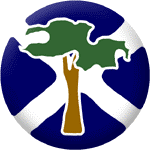  Scotland’s Finest Woods AwardsScotland’s Finest Woods AwardsNew Native Woods Award 2021Please provide a brief summary of your new native woodland’s background, aims, management objectives, design and implementation. State the area in hectares.2. In no more than 500 words please describe what you have achieved through your woodland management and, highlighting the progress made towards meeting your objectives, state why you think your entry would make a worthy winner of this prestigious award.3. You must include a location map showing the meeting point and directions to the meeting point for the judging visit.Please list any other supporting material you are submitting that will help our judges make their decision. For example: a summary management plan, species’ distribution/ vegetation pre-woodland establishment/ soils maps, any publicity leaflet(s) and up to 15no. photographs and/or up to 3no. videos of up to 60 seconds length each . These should all be supplied by email unless otherwise agreed in advance.  